boodooch.msu.domains • scifiles.org • E-MAIL boodooch@msu.edu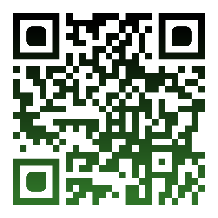 Chelsie Boodoo						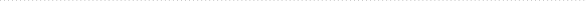 EDUCATION	Michigan State University (MSU): 					               (East Lansing, MI June 2018 - Present)-In progress: Ph.D. in Biosystems and Agricultural Engineering  					          Florida International University (FIU):					                            (Miami, FL May 2017)-Bachelor of Science in Biomedical Engineering; Minor: Chemistry
LANGUAGE SKILLSFluent in English and Spanish; Partially fluent in Hindi and American Sign Language	RESEARCH EXPERIENCE	MSU Graduate Research Assistant	                            		               (East Lansing, MI July 2018 – Present)MSU: Post-Bachelors Program (NIH PREP) Fellow 			          (East Lansing, MI June 2017 – July 2018)Skin Research Institute: Contracted Researcher    	             	        (Miami, Florida August 2016 – June 2017)Texas A&M: Undergraduate Summer Researcher                           (College Station, Texas May 2016 – August 2016)FIU: Histology Research Assistant					              (Miami, FL January 2014 – April 2015)AWARDS/FELLOWSHIPAdvancing Research in Society (ARIS)					                                 (Virtual, May 2021) Impact Innovation AwardMSU GenCen and Women*s Services      					            	              (Virtual, January 2021) 2021 Inspiration Award Advancing Research in Society (ARIS)					            	              (Virtual, January 2021) 2021-2022 FellowshipCouncil of Graduate Students	      					            	              (Virtual, January 2021) 2021-2022 Disciplinary Leadership EndowmentCity Pulse: Top of The Town Best Podcast (2nd Place)   			            	         (Lansing, November 2020) Jackson Wild Media Summit	      					            	          (Virtual, September 2020) 2020 Fellowship MSU Graduate Leadership Fellowship      					              (East Lansing, MI August 2020) Graduate Leader Fellow for the College of Engineering MSU Student Life and Services Awards       					                (East Lansing, MI April 2020) Gold Recipient MSU Graduate Student LeaderMichigan Association of Broadcasting Student Awards   			              (East Lansing, MI March 2019) 1st Place College Radio Talk Show for The Sci-Files on Impact 89FMMSU Engineering Symposium	          					              (East Lansing, MI March 2019) 1st Place Best Poster Presentation in Health, Food Safety and Biomechanics for research on how mechanics affect the extracellular matrix of the bladderNIH T32 Trainee		      					           (East Lansing, MI September 2018-2020) FIU McNair Scholars Research Conference 	 					         (Miami, FL October 2016) 1st Place Oral Presentation in Engineering, Physics, Mathematics and Computer Science for research in Raman Spectroscopy at Texas A&MFlorida Bright Futures		                    	     				                                (2011-2012)LEADERSHIPCommunications Intern for the Arms Control Association 			                 (February 2021 – April 2021)MSU Graduate Leadership Fellow for the College of Engineering			             (August 2020 – Present)MSU Science Festival Student Assistant Digital Content Producer	   	           	             (August 2020 – Present)Commissioned Science Artist for The City of East Lansing				         (July 2020  - August 2020)500 Women in Science East Lansing Pod Leader						           (January 2020 – Present)News Producer and Host for The Sci-Files with Impact 89FM				        (November 2018 – Present)President and Founder of MSU SciComm						        (November 2018 – Present)Council of Graduate Students University Council Representative  			             (August 2019 – Present)East Lansing Emerging Leaders								        (January 2020 – Dec 2020)ComSciCon Michigan Organizer							     (August 2018 – August 2019)Council of Graduate Students Biomedical Engineering Alternative Representative        	         (August 2018 – May 2019)Biomedical Engineering Society (Vice President)					             (May 2016 – May 2017)Peer Mentor 									             (August 2015 – December 2016)  Biomedical Engineering Society (Secretary)					       	         (August 2015 – May 2016)PRESENTATIONS	COGS Graduate Academic Conference (Workshop Presenter)   			  (East Lansing, February 2020)National Science Policy Symposium (2 Posters)		         	    		     (Madison, WI October 2019)MSU RDSP 2019 3rd Annual Research Day	 (Poster)		         	      (Grand Rapids, MI September 2019)MSU IQ Research Day	 (Poster)				         	        (East Lansing, MI September 2019)10th Annual MARTS	 (Poster)				         	                  (East Lansing, MI May 2019)2019 Engineering Graduate Research Symposium   (Poster)		                           (East Lansing, MI March 2019)MSU Reproductive Developmental Science Day	 (Poster)		               (Portland, MI November 2018)World Molecular Imaging Conference   (Poster)					     (Seattle, FL September 2018)NanoEngineering for Medicine and Biology Conference   (Poster)	        	              (Los Angeles, CA, August 2018)Scientific Federation Conference (Poster)						  	  (Miami, FL July 2018)9th Annual Michigan Alliance for Reproductive Technologies and Science   (Poster)  	   (Grand Rapids, MI May 2018)Annual Biomedical Research Conference for Minority Students   (Poster)            	     (Tampa, FL November 2016)FIU McNair Conference (Oral and Poster Presentation)		                    	         (Miami, FL October 2016)Texas A&M REU (Poster)    						          (College Station, TX August 2016)INVOLVEMENTENDURE Mentor									         (June 2020 – August 2020)WikiEdu	 					 				      	(May 2020 - June 2020)MSU Women in Computing								           (January 2020 – Present)MSU NIH Best					 				    	          (September 2018-Present)	MSU SLOAN Diversity for Engineers		 				      	          (November 2018-Present)	Graduate Women in Engineering			 				      	       (Fall 2018-Present)	Graduate Women in Science				 				  	       (Fall 2018-Present)Alliances for the Graduate Education and the Professoriate (AGEP)				      (June 2017-Present)	Biomedical Engineering Society 							         (August 2015 – May 2017)Toastmasters			 							         (August 2015 – May 2017)CONFERENCES/EVENTS	Science Writers 2020			                 			           	              (Virtual, October 2020)2020 Grace Hopper Conference		                 			           	          (Virtual, September 2020)2020 Jackson Wild Media Summit (2020 Fellow)                 			           	          (Virtual, September 2020)SciAccess 2020				                  			           		      (Virtual, June 2020)Science Talk 2020				                  			            		   (Virtual, March 2020)Union of Concerned Scientists DC Lobbying Day                  			             (Washington DC, October 2019)2019 Conference on Computational Health					      (Grand Rapids, MI September 2019)ComSciCon Michigan 2019						        		(East Lansing, MI August 2019)MSU Engineering Symposium						              (East Lansing, MI August 2019)Science Talk 2019									         (Portland, OR April 2019)ComSciCon Michigan 2018								    (Ann Arbor, MI August 2018)Biomedical Engineering Society Annual Conference 				        (Tampa, FL October 2015)TECHNICAL SKILLSLanguages: MATLAB, Python, Latex, MathematicaSoftware: Microsoft Office, Adobe Suite, MiniTab, Igor Pro, InkScape, Gimp, Krita, Figma, TinkerCadLab Skills: Circuit development, soldering, cell culture, Western Blot, Raman Spectroscopy, thermal imaging, primary cell isolation, histology, Confocal Microscopy, Plasma Etching, 3D printing